DATOS DE SOLICITANTE:DATOS DE FACTURACIÓN: DATOS DE LA MUESTRA: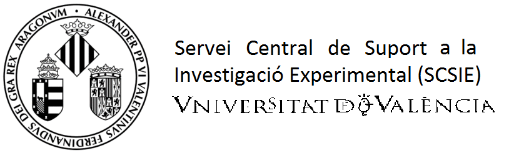 SOLICITUD DE ANÁLISIS ELEMENTALSolicitante:Departamento:Correo electrónico:Responsable: Correo electrónico:Nº de muestras: Identificación:Elementos Nº de réplicasCaracterísticas de la muestra:Contiene aromáticos:Contiene metales:Electrostática:Higroscópica:Fotosensible:Nº referencia:Fecha de entrada:Fecha de informe:Observaciones: